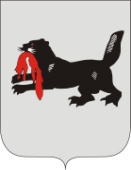 ИРКУТСКАЯ  ОБЛАСТЬТУЛУНСКАЯ РАЙОННАЯТЕРРИТОРИАЛЬНАЯ ИЗБИРАТЕЛЬНАЯ КОМИССИЯ            ----------------------------------------------------------------------------------РЕШЕНИЕ15 апреля 2013 г.                                                                              № 100/1204                                                         г.ТулунО формировании участковой  избирательной комиссииизбирательного участка № 1445      В соответствии со ст. 22, 27 Федерального Закона «Об основных гарантиях избирательных прав и права на участие в референдуме граждан Российской Федерации», решением Тулунской районной территориальной избирательной комиссии от 28.01.2013 г.   № 93/1174  «Об определении численного состава членов участковых избирательных комиссий с правом решающего голоса на территории муниципального образования «Тулунский район», а также рассмотрев поступившие предложения по кандидатурам в состав участковой избирательной комиссии избирательного участка № 1445, Тулунская районная территориальная избирательная комиссияРЕШИЛА:1. Сформировать участковую избирательную комиссию избирательного участка №1445, назначив в ее состав следующих членов избирательной комиссии с правом решающего голоса: -  Костюш Людмилу Григорьевну, 1971 года  рождения,  образование среднее профессиональное,  учителя  МБОУ "Никитаевская начальная школа-детский сад",  предложенную для назначения в состав комиссиисобранием избирателей по месту жительства;-  Котову Александру Анатольевну, 1982 года  рождения,  образование высшее профессиональное,  специалиста  администрация Афанасьевского сельского поселения,  предложенную для назначения в состав комиссии собранием избирателей по месту работы;-  Пивоварову Людмилу Александровну, 1953 года  рождения,  образование среднее профессиональное,  пенсионера,  предложенную для назначения в состав комиссии собранием избирателей по месту жительства;-  Силивончик Алексея Юрьевича, 1988 года  рождения,  образование высшее профессиональное,  торгового представителя  ООО "СВК Тулун",  предложенного для назначения в состав комиссии Тулунским районным местным отделением Всероссийской политической партии «ЕДИНАЯ РОССИЯ»;-  Шупранову Марину Владимировну, 1969 года  рождения,  образование среднее профессиональное,  воспитателя  МБОУ " Никитаевская школа-детский сад",  предложенную для назначения в состав комиссии Тулунским местным отделением Политической партии "Коммунистическая партия Российской Федерации";2. Настоящее решение разместить на страничке Тулунской районной территориальной избирательной комиссии официального сайта администрации Тулунского муниципального района. Председатель территориальной  избирательной комиссииЛ.В. БеляевскаяСекретарь территориальнойизбирательной комиссииТ.А. Шагаева